Постановление Ядринской районной администрации "Об утверждении Перечня ярмарок, планируемых к проведению в 2012 году, на территории Ядринского района Чувашской Республики"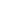 В соответствии с Федеральным законом от 30 декабря 2006 № 271-ФЗ «О розничных рынках и о внесении изменений в Трудовой кодекс Российской Федерации», Законом Чувашской Республики от 29 марта 2007 № 7 «О розничных рынках», Постановлениями Кабинета Министров Чувашской Республики от 04 мая 2007 № 97 "О порядке организации и функционирования розничных рынков на территории Чувашской Республики» и от 26 августа 2010 № 277 «Об утверждении Порядка организации ярмарок на территории Чувашской Республики и продажи товаров на них», в целях обеспечения населения необходимыми товарами  п о с т а н о в л я ю:1. Утвердить Перечень ярмарок, планируемых к проведению в 2012 году, на территории Ядринского района Чувашской Республики, согласно приложению.2.  Органом, уполномоченным на принятие решения об организации и проведении ярмарок, определить Ядринскую районную администрацию Чувашской Республики.3. Опубликовать данное постановление в средствах массовой информации и на официальном сайте Ядринского района Чувашской Республики.4. Контроль за исполнением настоящего постановления возложить на отдел экономики и промышленности Ядринской районной администрации Чувашской Республики.Глава Ядринскойрайонной администрации						                    С.Н. БандуринПриложение к постановлению администрацииЯдринского района от 21.11. 2011г. № 788Перечень ярмарок, планируемых к проведению в 2012 году, на территории Ядринского районаНачальник отдела экономики и промышленности                                                            Е.Ю. Аникина